Snack Pizza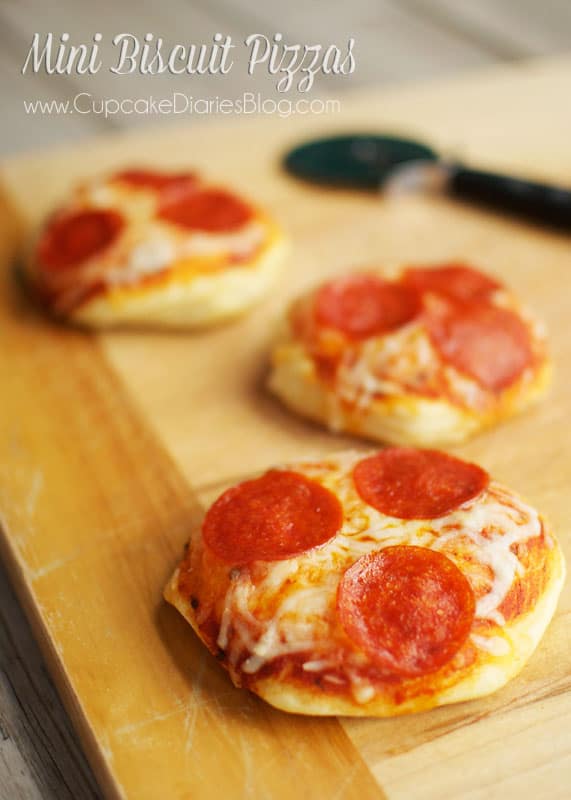 1 can Biscuit dough ½ cup pizza sauce (spaghetti sauce works too)Pepperoni slices2 cups mozzarella cheese or pizza cheeseInstructions: Preheat the Oven to 475Lightly spray a cookie sheet with cooking spray or use a silicone cooking mat. Open can of biscuits and separate the 10 biscuits from each other.  Place evenly onto cookie sheet and flatten with fingertips.Using a spoon, carefully spread the pizza sauce onto biscuits, being careful not to spill sauce onto the pan. Top with cheese and pepperoniBake for 9-10 minutes. Check to be sure the biscuits is lightly browned on the bottoms and done completely through so biscuits aren’t doughy. Remove pizza from oven and enjoy!